Наименование продукции: 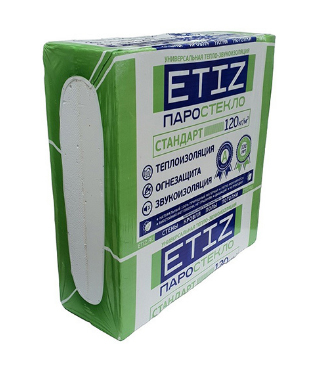 Тепло- звукоизоляция паростекло ETIZ® Стандарт 120, 
плотностью 120 кг/м3,
размерыплиты 600х600х100 мм, 
в упаковке2 плиты, 0,72 кв.м.
вес брутто: 9,8 кг.Минеральная негорючая тепло- и звукоизоляция, не теряющая своих геометрических и теплоизоляционных свойств на протяжении всего срока эксплуатации.Тепло-, звуко-, огнезащитный материал, имеет жесткую пористую структуру, при монтаже не подвержен деформации в месте механического крепления, следствием чего имеет постоянный коэффициент теплопроводности, звукоизоляции и звукопоглощения. Преимущества материала:Теплоизоляция, огнезащита и звукоизоляция в одном материалеМинеральный 100% природный материалЛегко обрабатывается ручным инструментомБиостойкий (нет плесени, нет грызунов)Дышащий материал. высыхает в естественных условияхНет усадки на протяжении срока эксплуатации здания.Технические характеристики:Области применения:Тепло-, звуко-, огнезащитный материалпаростеклоETIZ® Стандарт 120, может применяться в следующих узлах зданий:Скатная кровля и мансарда;Трехслойная кирпичная кладка;Не эксплуатируемая плоская кровляДеревянные стены с обшивкой снаружи;Каркасные стены;Перегородки;Межкомнатные перегородки и перекрытия   Утепление балкона;Теплоизоляция бани; Детали:Положительные особенности при монтаже материала:Плиты легко пилятся пилой по дереву и монтируются за счет своей жесткой структуры. Для монтажа подходит любой вид клея на цементной основе. Для грунтовки поверхности используются грунтовки глубокого проникновения Отличная адгезия к любым материалам, легко штукатурится и красится;Стойкий к агрессивному воздействию внешней среды (окисления, эрозия, перепады температур);Не разрушается, не меняет своих линейных размеров и физических свойств на протяжении всего срока эксплуатации. При намокании, материал высыхает в естественных условиях, без потери физических свойств, даже после цикла заморозки;СоставЖидкое натриевое стекло, ПАВ, вода, наполнитель, отвердительРазмеры материала600х600х100 ммПлотность120 кг/м³Класс горючестиНГПлощадь плит в упаковке0,72 кв.м.Количество плит в упаковке2 шт.Общая площадь плит на паллете 21,60 кв.м.Упаковок на паллете30 шт.Коэфф. Теплопроводностиλ10 =0,042 Вт/м*k
λ25 =0,045 Вт/м*k
λа =0,048 Вт/м*k
λв =0,052 Вт/м*kПаропроницаемость0,55мг/(мчПа)Прочность на сжатие 0,27 МПаСоответствие нормативным документамТУ 23.99.19-004-50954087-2016Документы подтверждающие качественные характеристики материала:Техническое свидетельство Минстрой РФ №5693-19 от 19февраля 2019 годаСертификат соответствия «ФЦС-стройсертификация» № ФЦС RU.B1447.ПР01.0025Заключение о результатах акустических испытаний НИИСФ РААСНСертификат соответствия Огнезащита № С-RU.ЧС13.В.01206Испытания на морозостойкость «НПЦ Оникс»Экспертное заключение «СЭС Центр гигиены»Сертификат соответствия классу пожарной опасности от ПОЖТЕСТ ВНИИПО МЧС № C-RU.ЧС13.В.01137Страна-производительРоссия